解答例解答例解答例解説解説１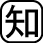 ⑴　イ⑵　酸化鉄⑶　ア⑷　酸素⑸　ウ１⑴⑵⑷⑸　鉄を細くのばしてつくったスチールウールを加熱すると，空気中の酸素とふれる面積が大きくなるため，赤くなって燃え，黒色の酸化鉄になる。このときの反応　鉄＋酸素→酸化鉄酸化　酸素と化合して別の物質に変わる変化。⑶　酸化鉄は鉄と酸素が結びついているため，結びついた酸素の分だけ質量が大きくなっている。よって，酸化鉄となった左側が下がる。２⑴①　ア　②　ウ⑵①　二酸化炭素　②　C，CO2　③　1，1，1，2，1　④　CuO，CuO　⑤　CuO，CuO，Cu，Cu　⑥　2CuO，C，2Cu，CO2２⑴　化合　2種類以上の物質が結びつきもとの物質とは性質のちがう別の1種類の物質ができる化学変化。　酸化物から酸素がれる化学変化。分解　1種類の物質が2種類以上の物質に分かれる化学変化。①鉄＋→　（化合）②炭酸水素ナトリウム　→炭酸ナトリウム＋水＋二酸化炭素　（分解）⑵①　酸化銅と炭素粉末の混合物を加熱すると，酸化銅＋炭素→銅＋二酸化炭素という酸化還元反応が起こる。②　酸化銅：CuO，炭素：C，銅：Cu，二酸化炭素：CO2　よって，CuO＋C→Cu＋CO2と表される。③　②の式の矢印の左右で，各原子の数を数える。・矢印の左側（反応前）銅原子（Cu）…1個，酸素原子（O）…1個，炭素原子（C）…1個・矢印の右側（反応後）銅原子（Cu）…1個，酸素原子（O）…2個，炭素原子（C）…1個④　矢印の右側は酸素原子が2個あるので，矢印の左側の酸素原子も2個になるよう，酸化銅を2個にする。CuO　CuO＋C→Cu＋CO2⑤　矢印の左側の銅原子が2個になったので，矢印の右側の銅原子も2個にする。CuO　CuO＋C→Cu　Cu＋CO2⑥　⑤の式をまとめる。同じ化学式で表されるものが複数あるときは，その数を化学式の前につける。2CuO＋C→2Cu＋CO2